宜昌國中九年級「與孩子一同認識技職教育與職業世界」及
｢第一次志願試選填」—學生自我評估九年      班    座號：          姓名：               一、自我評估(請依個人狀況圈選1-5分，分數越高表示程度越高)二、根據以上評估，我需要與師長/家長討論的疑惑是(具體描述問題)：_____________________________________________________________________________三、請閱讀「與孩子一同認識技職教育與職業世界」折頁以及「第一次志願試選填結果」填答以下問題：宜昌國中九年級「與孩子一同認識技職教育與職業世界」及
｢第一次志願試選填」—家長回填問卷 九年      班    座號：          姓名：               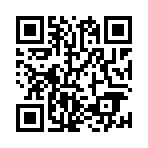 一、連同本問卷，您應收到的資料(請將收到的打ˇ)：□1.「與孩子一同認識技職教育與職業世界」折頁
□2.第一次志願試選填結果1份二、說明：貴子弟正式選填升學志願前，有二次｢模擬」選填志願的機會，為的是讓家長和子女有多一點機會討論升學的方向。
請家長評估孩子第一次模擬選填結果：三、三月底開示將進行第二次志願試選填，請您與孩子共同討論出前4志願 (請依序寫出校名及科別)★3/16星期六上午9點30分本校將舉行「適性入學講座」，內容包括本年度花蓮地區升學制度；高中與高職的差別；選填志願要注意的事項；如何協助孩子做生涯選擇等，機會難得，敬請把握！★★★家長(主要照顧者)簽名：__________________________★此C卷填妥後由各班收齊，統一交至綜合輔導老師批閱後，與第一次志願試選填結果B單共同訂在生涯發展手冊第21頁上(模擬志願選填報表浮貼處)。 輔導室謝謝您的填寫！我瞭解所有升學資訊12345我清楚志願選擇與我未來的關係12345我完整評估過自己與所選填校系間的適配程度12345志願學校科別主要學習內容與目標(摘要)就業方向需超額比序(根據勾選)1□ 是□ 否2□ 是□ 否3□ 是□ 否模擬選填前3志願
(校/系)1.               2.               3.                是否符合能力
(可對比孩子的學業表現)是否符合興趣
(可對比孩子的個性或他平時喜歡做的事)志願序學校科系志願序學校科系1324